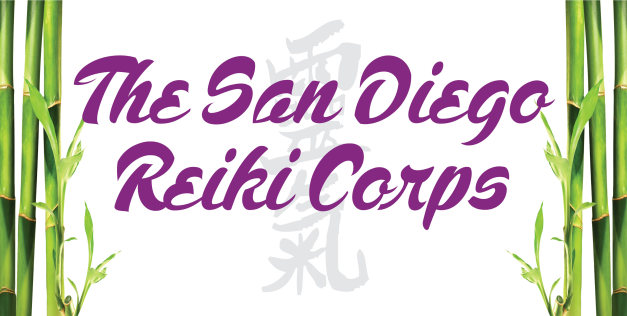 Membership Renewal/Update Form        Renewal ____Personal Information			     Update   ____Signed: _____________________________________________ Date:  ______________________Print Name: ________________________________________________________To update contact information return this form via e-mail or mail to the SDRC office. If Reiki status has changed, also send a copy of new Reiki Certificate.To renew membership return this form via e-mail and pay renewal online to: Membership@SanDiegoReikiCorps.orgORMail $25.00 check payable to SDRC with renewal form to:SDRC, 3231-C Business Park Drive, #213, Vista, A 92081 Last Name  Last Name First Name First Name First Name First Name Middle Initial EmailHome NumberHome Number Cell Number Cell Number Cell NumberAddress Address Address Address Address Address Address CityCityStateStateStateZip Code Zip Code Reiki Level (additional levels since original application)Reiki Level (additional levels since original application)Reiki Level (additional levels since original application)From whom did you learn? (Include teacher’s name, email address and telephone number)From whom did you learn? (Include teacher’s name, email address and telephone number)From whom did you learn? (Include teacher’s name, email address and telephone number)From whom did you learn? (Include teacher’s name, email address and telephone number)Occupation, Other Healing Arts, Training, Certificates:Occupation, Other Healing Arts, Training, Certificates:Occupation, Other Healing Arts, Training, Certificates:Occupation, Other Healing Arts, Training, Certificates:Occupation, Other Healing Arts, Training, Certificates:Occupation, Other Healing Arts, Training, Certificates:Occupation, Other Healing Arts, Training, Certificates:Website Information(If you want your information on the San Diego Reiki Corps website please complete the information below)Please note the information provided needs to be relevant to Reiki)Website Information(If you want your information on the San Diego Reiki Corps website please complete the information below)Please note the information provided needs to be relevant to Reiki)Website Information(If you want your information on the San Diego Reiki Corps website please complete the information below)Please note the information provided needs to be relevant to Reiki)Website Information(If you want your information on the San Diego Reiki Corps website please complete the information below)Please note the information provided needs to be relevant to Reiki)Website Information(If you want your information on the San Diego Reiki Corps website please complete the information below)Please note the information provided needs to be relevant to Reiki)Website Information(If you want your information on the San Diego Reiki Corps website please complete the information below)Please note the information provided needs to be relevant to Reiki)Website Information(If you want your information on the San Diego Reiki Corps website please complete the information below)Please note the information provided needs to be relevant to Reiki)NameNameNameNameNameNameNameStyle of Reiki (eg. Usui or Karuna or Jikiden etc)Style of Reiki (eg. Usui or Karuna or Jikiden etc)Style of Reiki (eg. Usui or Karuna or Jikiden etc)Style of Reiki (eg. Usui or Karuna or Jikiden etc)Style of Reiki (eg. Usui or Karuna or Jikiden etc)Style of Reiki (eg. Usui or Karuna or Jikiden etc)Style of Reiki (eg. Usui or Karuna or Jikiden etc)Title (eg. Reiki Practitioner or Reiki Master Practitioner or Reiki Master Teacher and Practitioner)Title (eg. Reiki Practitioner or Reiki Master Practitioner or Reiki Master Teacher and Practitioner)Title (eg. Reiki Practitioner or Reiki Master Practitioner or Reiki Master Teacher and Practitioner)Title (eg. Reiki Practitioner or Reiki Master Practitioner or Reiki Master Teacher and Practitioner)Title (eg. Reiki Practitioner or Reiki Master Practitioner or Reiki Master Teacher and Practitioner)Title (eg. Reiki Practitioner or Reiki Master Practitioner or Reiki Master Teacher and Practitioner)Title (eg. Reiki Practitioner or Reiki Master Practitioner or Reiki Master Teacher and Practitioner)EmailEmailEmailEmailEmailEmailEmailCredentialed Organization (eg CEU Provider" BRN # xxxxxx)Credentialed Organization (eg CEU Provider" BRN # xxxxxx)Credentialed Organization (eg CEU Provider" BRN # xxxxxx)Credentialed Organization (eg CEU Provider" BRN # xxxxxx)Credentialed Organization (eg CEU Provider" BRN # xxxxxx)Credentialed Organization (eg CEU Provider" BRN # xxxxxx)Credentialed Organization (eg CEU Provider" BRN # xxxxxx)Website (Max of two – One for business and one for Meetup)Website (Max of two – One for business and one for Meetup)Website (Max of two – One for business and one for Meetup)Website (Max of two – One for business and one for Meetup)Website (Max of two – One for business and one for Meetup)Website (Max of two – One for business and one for Meetup)Website (Max of two – One for business and one for Meetup)